APPLICATION FOR ADMISSION TO TEACHER EDUCATION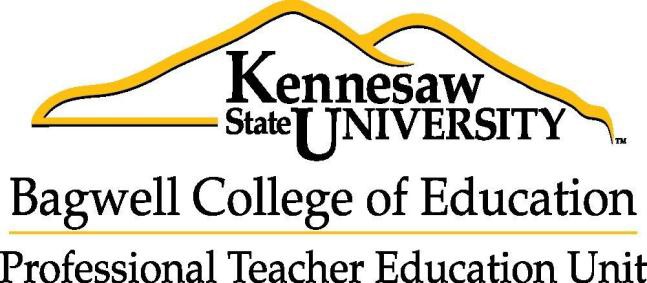 SEMESTER APPLYING FOR:   	Term/Year1. NAME:  	MATRICULATION DATE:  	Last	First	MI	(Date entered KSU)	Term/Year2. KSU ID: 000_ 	KSU E-MAIL:@students.kennesaw.eduOTHER:  	3. MY PSC ACCOUNT ID# ___________________4. ADDRESS:  	Number & StreetCity	State	ZIP5. HOME PHONE:  	WORK:  	CELL:  	6. GENDER:  Female:  	Male:  	7. STATUS:	Full-time:  	Part-time:  	8. ETHNICITY:American Indian/Alaskan Native:  	 Asian/Pacific American:  	Black (Not Hispanic Origin):  	Hispanic:  	 Multiracial:  		White (Not Hispanic Origin):  	9. EARNED BS/BA DEGREE:  Yes:  	(If yes, see below)	No:  	Major:  	College:  	Degree:  	8/28/1310. APPLYING FOR ADMISSION TO:□Art Education □Biology Education □Chemistry EducationEarly Childhood Ed □Birth – Kindergarten TR/M or □Pre-K – 5th grade□English Education □French Education □Spanish Education□Health and Physical Education	□History Education □Math Education□Middle Grades Education/Concentrations:  	/ 	□Music Education10. SUCCESSFULLY COMPLETED A TEACHER CADET/YOUTH APPRENTICESHIP PROG.?Yes  	No  	(If yes, please contact Admissions Coordinator if not already approved)BEFORE SIGNING:□ Understand that you must request a supplemental Teacher Recommendation for EDUC 2110 taken at another institution? □ N/A□ Complete a Background Check through Certified Background if EDUC 2110 was taken at anotherinstitution?...or, if previous CBC was NOT cleared through Certified Background? □ N/ATo the best of my knowledge, all information on this application is accurate and complete.Student signature:  	 Date:  	I have provided the student named above with professional advisement services to include teacher education admission criteria and procedures.KSU advisor’s signature:  	Date:  	I understand that any unauthorized disclosure of confidential student information potentially violates the Family Educational Rights and Privacy Act of 1974 (FERPA). In addition, I understand that any data, datasets or outputs that I, or any authorized representative, may generate from data gathered through class assignments and/or dataprojects may be confidential and such data are to be protected. I will not distribute to any unauthorized person any data or reports that I have access to or may generate using non-public data. I also understand that the students, schools, nor district should be identified in any published report. Data with names or other personal identifiers (such as student numbers) will be properly disposed of when their use is complete.I agree to abide by the Georgia Professional Standards Commission standards of professional conduct while working in the schools. I understand that failure to do so could result in my being denied access to students or information to complete my data projects or class assignments.Student signature:  	Date:  	PTEU Admissions/Teacher Education Advisement Center/Kennesaw Hall/Suite 1314Kennesaw State University/1000 Chastain Rd, #0126/Kennesaw, GA 30144828/13	Phone: 770-423-6105 / E-mail: teac@kennesaw.edu